Title
Affirmative/Negative Case by AuthorName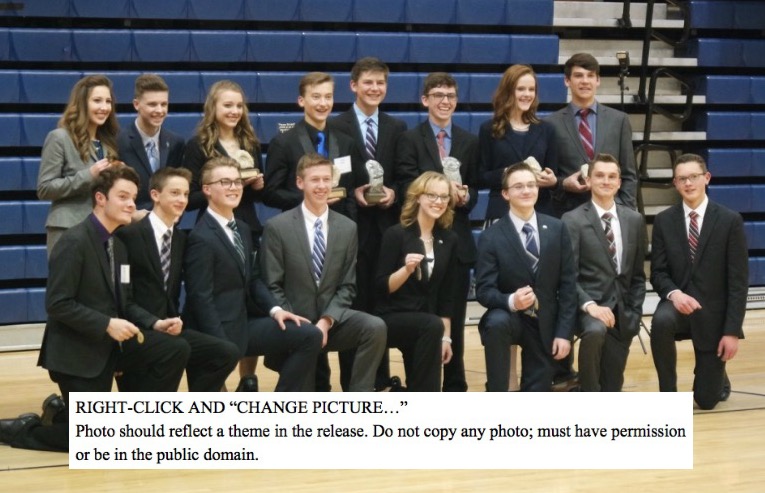 SUMMARY. The Summary should declare the objective of the case, its unique take on the resolution, declare its value, reference the contentions and/or applications, and briefly explain how it can be refuted. The summary should be revisited often as the writer is writing his or her case, making sure it is drafted to accurately represent a true summary of the case. Make sure the summary is the last thing in the entire piece to be revised.A good summary is approximately FIVE paragraphs long.TitleIntroduction.Heading 1Heading 2Normal text.Pull quote (normal text as indented).Opposition Brief: Title of CaseValue or Application Countered by Your ResearchTaglineCitation QuoteExample…EducationPrisoners lack educationLois Davis Senior Policy Researcher with the Rand Corporation July 21st 2015 from an interview with the National Public Radio. http://www.npr.org/sections/ed/2015/07/31/427741914/measuring-the-power-of-a-prison-education Sixteen percent of state prisoners have a high school diploma. Education can have a huge effect in really helping them to gain the skills they need and prepare them to be employed. So as we look at the larger picture of how we reduce mass incarceration and investments in correctional budgets, part of that discussion needs to be what programs have the potential to really help us reduce those high costs we are currently paying as a society.Education keeps criminals out of prisonLois Davis Senior Policy Researcher with the Rand Corporation July 21st 2015 from an interview with the National Public Radio.We looked at 30 years of research, to look at what we know about the effectiveness of prison education for inmates. What we found was that, if an individual participates in any type of correctional education program — whether it be adult basic ed, GED preparation, college education or vocational training — they had a 13 percentage point reduction in their risk of being re-incarcerated. That's an enormous reduction in the risk. And for those that participated in post-secondary education programs — college programs — their reduction in risk of reincarceration was 16 percentage points. A substantial reduction.Educational Rehabilitation Saves MoneyLois Davis Senior Policy Researcher with the Rand Corporation July 21st 2015 from an interview with the National Public Radio. http://www.npr.org/sections/ed/2015/07/31/427741914/measuring-the-power-of-a-prison-education Education is a relatively low-cost program you can provide to inmates. But, when you look simply at direct costs, we find that for every dollar invested in a prison education program it will ultimately save taxpayers between $4 and $5 in reincarceration costs. That's an enormous savings. Just to break even, you'd only have to reduce the risk of reincarceration by one to two percentage points. But, the fact that there is a 13-point reduction in risk means you really are achieving substantial cost savings. And this is a conservative estimate of savings because we are not taking into account the indirect costs both to crime victims and the criminal justice system.Education works for offendersVivian Nixon December 18th 2012 The Rev. Vivian Nixon, the executive director of the College and Community Fellowship, is a co-founder of the Education From the Inside/Out Coalition. https://www.nytimes.com/roomfordebate/2012/12/18/prison-could-be-productive/during-and-after-incarceration-education-changes-lives In New York State, the overall recidivism rate within three years of release is 39.9 percent. Education is one of the most effective ways to reduce this. For example, the Open Society Institute noted that participation in higher education lowers recidivism to 15 percent, 13.7 percent and under 1 percent for people who earned an associate’s, bachelor’s or master’s degree while in prison. Furthermore, the Correctional Education Association found that 1,373 inmates who had participated in college programs while incarcerated had significantly lower levels of rearrest, reconviction and reincarceration.Victim-Offender Mediation (VOM)What is Victim-Offender Mediation?The Centre for Justice & Reconciliation No Date Given http://restorativejustice.org/restorative-justice/about-restorative-justice/tutorial-intro-to-restorative-justice/lesson-3-programs/victim-offender-mediation/ The Centre for Justice & Reconciliation is a program of Prison Fellowship International. Its mission is to develop and promote restorative justice in criminal justice systems around the world. In essence, VOMs involve a meeting between the victim and offender facilitated by a trained mediator. With the assistance of the mediator, the victim and offender begin to resolve the conflict and to construct their own approach to achieving justice in the face of their particular crime. Both are given the opportunity to express their feelings and perceptions of the offence (which often dispels misconceptions they may have had of one another before entering mediation). The meetings conclude with an attempt to reach agreement on steps the offender will take to repair the harm suffered by the victim and in other ways to "make things right".VOM is voluntary (True Rehabilitation)The Centre for Justice & Reconciliation No Date Given http://restorativejustice.org/restorative-justice/about-restorative-justice/tutorial-intro-to-restorative-justice/lesson-3-programs/victim-offender-mediation/ The Centre for Justice & Reconciliation is a program of Prison Fellowship International. Its mission is to develop and promote restorative justice in criminal justice systems around the world. Participation by the victim is voluntary. The offender's participation is usually characterized as voluntary as well, although it should be recognized that offenders may "volunteer" in order to avoid more onerous outcomes that would otherwise be imposed. Unlike binding arbitration, no specific outcome is imposed by the mediator. Instead, the mediator's role is to facilitate interaction between the victim and offender in which each assumes a proactive role in achieving an outcome that is perceived as fair by both. VOMs involve active involvement by the victim and the offender, giving them the opportunity to mutually rectify the harm done to the victim in a process that promotes dialogue between them.VOM improves outcomes for all partiesThe Centre for Justice & Reconciliation No Date Given http://restorativejustice.org/restorative-justice/about-restorative-justice/tutorial-intro-to-restorative-justice/lesson-3-programs/victim-offender-mediation/ The Centre for Justice & Reconciliation is a program of Prison Fellowship International. Its mission is to develop and promote restorative justice in criminal justice systems around the world. Studies have concluded that these programmes have high client satisfaction rates, victim participation rates, restitution completion rates, and result in reduced fear among victims and reduced criminal behaviour by offenders.VOM provides justice for victimsThe Centre for Justice & Reconciliation No Date Given http://restorativejustice.org/restorative-justice/about-restorative-justice/tutorial-intro-to-restorative-justice/lesson-3-programs/victim-offender-mediation/ The Centre for Justice & Reconciliation is a program of Prison Fellowship International. Its mission is to develop and promote restorative justice in criminal justice systems around the world. Mediation had a significant impact on victim satisfaction with the juvenile justice system. Eighty-five percent of mediation victims expressed satisfaction with how their case was handled, compared with 64 percent of victims in the referral/no mediation comparison group and 61 percent in the non-referred comparison group (all differences were statistically significant).The Honor ProgramWhat is The Honor Program?The Steering Committee for the Honor Program Kenneth E. Hartman, Chairman California State Prison – Los Angeles County  January 2007 http://www.prisonhonorprogram.org/HONOR%20PPT/manual.pdf Prisoners must apply to participate in the program. They are screened, must have a clean record, and must state a desire to commit to more demanding criteria, including abstaining from violence, racism, gang involvement, and drug use. (Random drug testing is part of the program.) The Honor Program requires each prisoner to create an “Individual Development Plan” to achieve self-improvement goals. Prisoners agree to take responsibility for their own personal growth and transformation, and are involved in programs or activities that address emotional, psychological, social and/or vocational health. The Honor Program allows prisoners to have a choice between the negative group punishment model or personal responsibility and individual accountability. It clearly separates those who really want to change and improve. The Honor Program has demonstrated the desire of prisoners to help others, to give back to the community, and to make amends for past wrongdoings. Tens of thousands of dollars has been raised for, and thousands of contributions have been made by, Honor Program prisoners to nonprofit organizations, Toys for Tots and similar groups, the poor around the world by eyeglasses refurbishing programs, and many other areas of help for the needy.Effectiveness of The Honor ProgramThe Steering Committee for the Honor Program Kenneth E. Hartman, Chairman California State Prison – Los Angeles County  January 2007 http://www.prisonhonorprogram.org/HONOR%20PPT/manual.pdf In its first year of operation The Honor Program at CSP-LAC: - Saved the taxpayers of California over $200,000 - Reduced weapons offenses by 88% and violence by 85% - In its six years of operation, the Honor Program has functioned without a single major violent incident, with savings of millions of dollars to the state of California.Rehabilitation lowers violenceThe Steering Committee for the Honor Program Kenneth E. Hartman, Chairman California State Prison – Los Angeles County  January 2007 http://www.prisonhonorprogram.org/HONOR%20PPT/manual.pdf The Honor Program has compiled a remarkable record of success over the past six years, even in the face of official indifference, at least, and for the past several years, outright hostility. During that time there have been no riots, no mass actions (work stoppages, sit-down strikes, etc.), and no staff seriously injured; overall levels of violence have decreased dramatically. All of this is particularly noteworthy in light of the distressing facts of California prisons over the same time frame. Every Level-IV and most of the Level-III's have experienced vastly greater levels of violence and unrest, and this includes the Sensitive Needs Yards. The reality of the prison experience in this state is one of horrific violence and fear, which renders everyone associated with the prisons victims of acute and chronic trauma.The Honor Program reduces criminal behaviorThe Steering Committee for the Honor Program Kenneth E. Hartman, Chairman California State Prison – Los Angeles County  January 2007 http://www.prisonhonorprogram.org/HONOR%20PPT/manual.pdf It should be noted that the following categories, totaled for the pre-Honor Yard period compared to the post-implementation period showed the noted decreases:• Weapons Offenses 88% decrease • Violence / Threatening 85% decrease • Work-Related Offenses 84% decrease • Drug-Related / Trafficking 43% decrease • Alcohol 41% decreaseTheater ProgramsBenefits of theater for prisonersAgnes Wilcox December18th 2012 Agnes Wilcox is the artistic director of Prison Performing Arts in St. Louis, Mo. https://www.nytimes.com/roomfordebate/2012/12/18/prison-could-be-productive/prison-theater-transforms-inmates?module=ArrowsNav&contentCollection=undefined&action=keypress&region=FixedLeft&pgtype=undefinedOver the past 20 years, I have seen how theatrical productions provide an excellent environment in which to learn and practice skills that prepare people for success in life and work – among them commitment, self-control, discipline, self-worth and teamwork. In Missouri, the recidivism rate for men and women who have been involved in prison theater programs is less than one-third of the state’s overall rate.Theater teaches life-lessons for prisonersAgnes Wilcox December18th 2012 Agnes Wilcox is the artistic director of Prison Performing Arts in St. Louis, Mo. https://www.nytimes.com/roomfordebate/2012/12/18/prison-could-be-productive/prison-theater-transforms-inmates?module=ArrowsNav&contentCollection=undefined&action=keypress&region=FixedLeft&pgtype=undefinedInmate actors develop empathy. They learn to embody, articulate and understand the perspectives and experiences of others, often very different from themselves. Many men and women are in prison because they have limited problem-solving skills. Their lives have been chaotic, and they have not been able to create a structure for that chaos. Literature, with its use of language and with its study of character and circumstance, helps them see and articulate the process of cause and effect in human lives, sometimes their own. Actions and their consequences are clear to any actor who spends a semester exploring the role of Hamlet.Broad AnalysisRehabilitation works according to every major meta-analysis:Mark Lipsey December 2007 “The Effectiveness of Correctional Rehabilitation: A Review of Systematic Reviews.” Research Professor, Dept. of Human & Organizational Development, Research Professor, Peabody Research Institute. Mark Lipsey's professional interests are in the areas of public policy, program evaluation research, social intervention, field research methodology, and research synthesis (meta-analysis). The topics of his recent research have been risk and intervention for juvenile delinquency and substance use, early childhood education programs, issues of methodological quality in program evaluation research, and ways to help practitioners and policymakers make better use of research to improve the outcomes of programs for children and youth. https://www.researchgate.net/publication/228187332_The_Effectiveness_of_Correctional_Rehabilitation_A_Review_of_Systematic_Reviews The global question of whether rehabilitation treatment works is thus answered affirmatively by the favorable mean effects on recidivism found by every meta-analyst who has conducted a systematic synthesis of a broad sample of the available experimental and quasi-experimental research. No general bias in the findings of that research or the meta-analyses that summarize them has yet been demonstrated which is sufficient to negate the overall positive findings. It is the case, however, that the available research is unevenly distributed and synthesized. Treatment effects for juvenile offenders have been more thoroughly analyzed and documented than for adult offenders, and possible differential effects of treatment in community and residential settings have not been well explored. These are matters of practical importance to the juvenile and criminal justice system policy makers responsible for rehabilitation programs, and they warrant more attention from researchers.